Look at this example of a newspaper report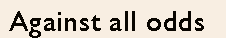 Christopher Brodie is this morning celebrating his gold medal success in the paralympics 100m sprint.Yesterday, in the packed stadium in Sydney, Australia, where the games have been taking place all week, Chris ran the race of his life to cross the line in the gold medal position.For any athlete a championship medal is the ultimate achievement, but for Chris it was also the culmination of years of determination and courage.The 20 year old was just 5 when he had to have his right leg amputated below the knee. The pain caused by his artificial leg was mot enough to stop the lively youngster from Motherwell running around living life to the full.When he joined the local athletics club he never dreamt that he would end up an Olympic champion.Now, thanks to the pioneering work of sports scientists and the doctors at Glasgow’s St Thomas’ Hospital, Chris has been able to take advantage of the latest sports technology, a new prosthetic sports leg.“The new leg is made of light weight materials and the foot section has as close to normal foot movement as an artificial leg can get,” said Ken Brown, one of the doctors who worked on the project. Chris backed up Dr. Brown’s claim when he said that the new leg allowed for fluid movement and a much less cumbersome running style.Certainly, the benefits the artificial leg will bring to sports women and men all over the world could be seen yesterday in Sydney, when Chris Brodie showed the world what a powerful combination courage and innovation can be.Can you identify the WHO, WHAT, WHERE, WHEN, WHY and HOW in this news report?Now study the report again. Look closely for the key features of a newspaper report.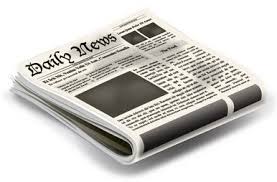 the headline catches the reader's attentionthe first paragraph gives the main point of the story and answers the question whothe following paragraphs provide answers to the questions what, where, when, why and howthe paragraphs are short and punchy, giving information in a clear and concise waythere are references to what people said, either using direct speech (use of inverted commas indicates what Ken Brown actually said) use of past tense because the report refers to an event which has already taken placeuse of columns in accordance with newspaper presentation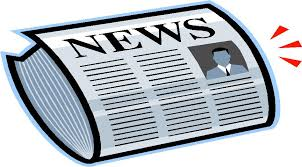 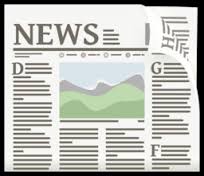 Who is the main person the story is about?What has happened to him?Where did the event take place?When did it happen?Why did it happen?How did it take place?